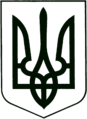 УКРАЇНА
МОГИЛІВ-ПОДІЛЬСЬКА МІСЬКА РАДА
ВІННИЦЬКОЇ ОБЛАСТІВИКОНАВЧИЙ КОМІТЕТ                                                           РІШЕННЯ №95Від 31.03.2022р.                                              м. Могилів-ПодільськийПро передачу комунального майна у державну власністьВідповідно до Закону України «Про правовий режим воєнного стану», Закону України «Про передачу, примусове відчуження або вилучення майна в умовах правового режиму воєнного чи надзвичайного стану», керуючись ст.ст.40, 52, 59 Закону України «Про місцеве самоврядування в Україні»,  враховуючи лист __________________________________________________від __________ року №_________, - виконком міської ради ВИРІШИВ:1. Передати безоплатно з балансу Виконавчого комітету Могилів-Подільської міської ради у державну власність на баланс __________________________ майно комунальної власності згідно з додатком 1.2. Затвердити склад комісії з приймання – передачі майна згідно з додатком 2.3. Вищевказаній комісії здійснити приймання – передачу майна, відповідно до норм чинного законодавства шляхом складання відповідних актів приймання – передачі.4. Дане рішення затвердити на сесії Могилів-Подільської міської ради. 5. Контроль за виконанням даного розпорядження покласти на першого заступника міського голови Безмещука П.О..      Міський голова                                                         Геннадій ГЛУХМАНЮК                                                                                                       Додаток 1                                                                                           до рішення виконавчого                                                                                            комітету міської ради                                                                                           від 31.03.2022 року №95Майно комунальної власності, яке передається з балансу Виконавчого комітету Могилів-Подільської міської ради у державну власність на баланс _______________Керуючий справами виконкому                                         Володимир ВЕРБОВИЙ                                                                                                                                        Додаток 2                                                                                           до рішення виконавчого                                                                                            комітету міської ради                                                                                           від 31.03.2022 року №95Складкомісії з приймання - передачі майна Керуючий справами виконкому                                     Володимир ВЕРБОВИЙ№з/пНайменування Інвентарний номерКількістьСума1._____________________1113783315885,00Всього по рахунку 111315885,00Співголови комісії:Безмещук Петро Олександрович- перший заступник міського голови;---------------------------------- командир військової частини _____,   полковник.Секретар комісії:Микитин Вікторія Іванівна  - начальник загального відділу                                                                         апарату міської ради та виконкому.Члени комісії:----------------------------- - головний бухгалтер - начальник   фінансово економічного відділу   (бухгалтерської служби),    ------------------------------------------; Куйбіда Марія Василівна- начальник відділу бухгалтерського   обліку та звітності, головний   бухгалтер апарату міської ради та   виконкому, заступник голови  комісії.